Мастер-класс «Совместный портрет мамы и дочери»День матери!Невозможно поспорить с тем, что этот праздник – праздник вечности. Из поколения в поколение для каждого человека мама – самый главный человек в жизни. Становясь матерью, женщина открывает в себе лучшие качества: доброту, любовь, заботу, терпение и самопожертвование.Новый праздник День матери постепенно вошёл в Российские дома. И это замечательно!Свой мастер класс я хочу посвятить всем мамам на нашей планете. И оформить портрет мамы и дочки в технике пластилинографии.Портрет «Совместный портрет мамы и дочери».Для работы понадобится: лист бумаги А4, простой карандаш, пластилин, стек.Описание работы.Берём лист бумаги А4 рисуем портрет мамы и дочки.1этап.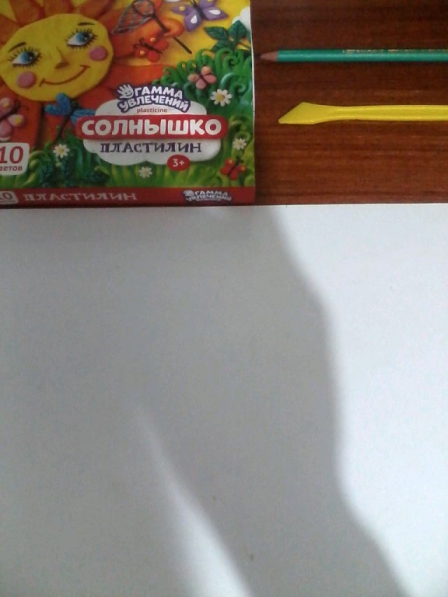 2 Этап. Затем берём коричневый цвет пластилина и «растираем» указательным пальцем волосы мамы.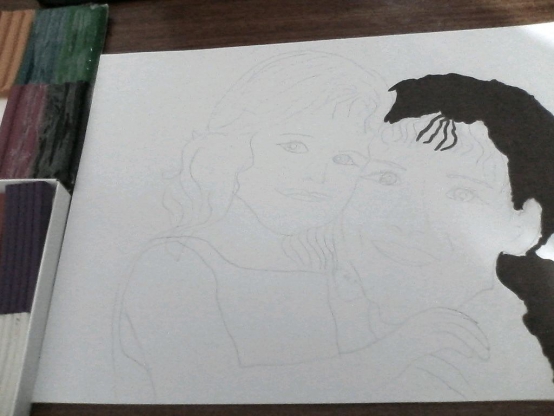 3 Этап. Дальше наша работа с пластилином жёлтого цвета отщипываем маленькие кусочки пластилина и катаем тонкие колбаски и тонируем волосы мамы жёлтым цветом.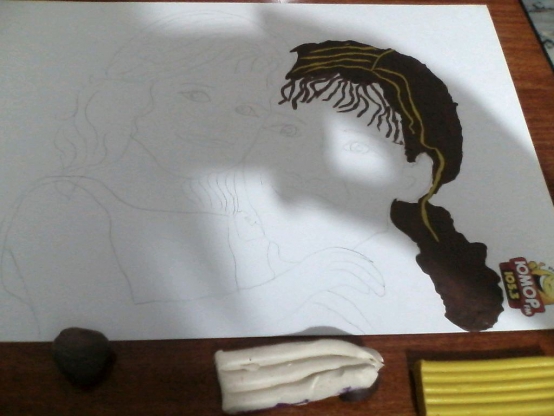 Следующий 4 этап детские волосы полностью тонируем жёлтым цветом.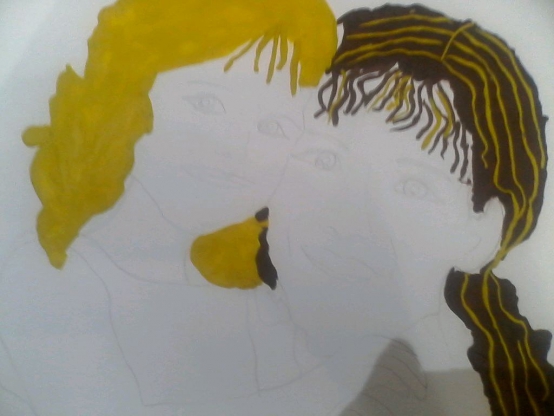 Этап 5 принимаемся за лица. Тонируем детское и мамино лицо.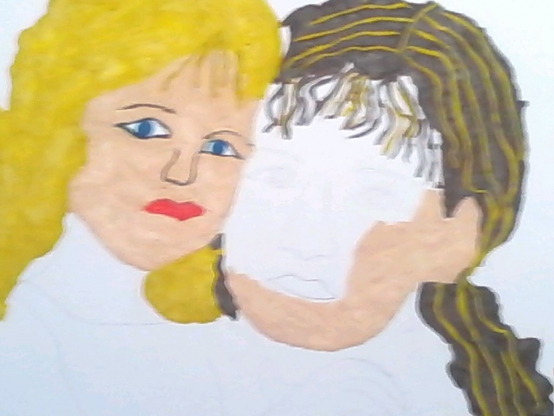 И 6 Этап завершаем работу тонируем часть детского туловища и кофту мамы. Работа завершена.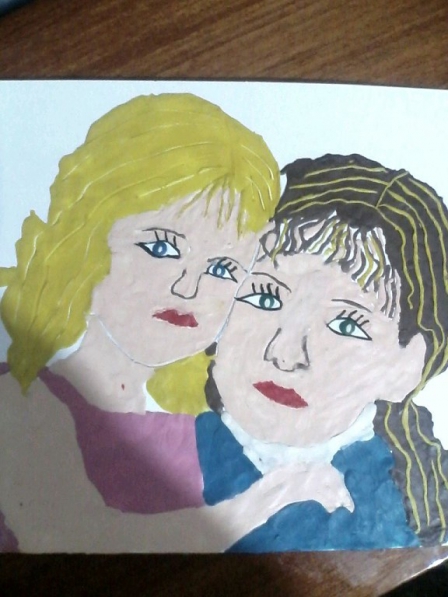 Портрет готов.